Муниципальное дошкольное образовательное учреждение«Детский сад № 1 п. Октябрьский Белгородского района Белгородской области»Консультация для  родителейБезопасность детей в быту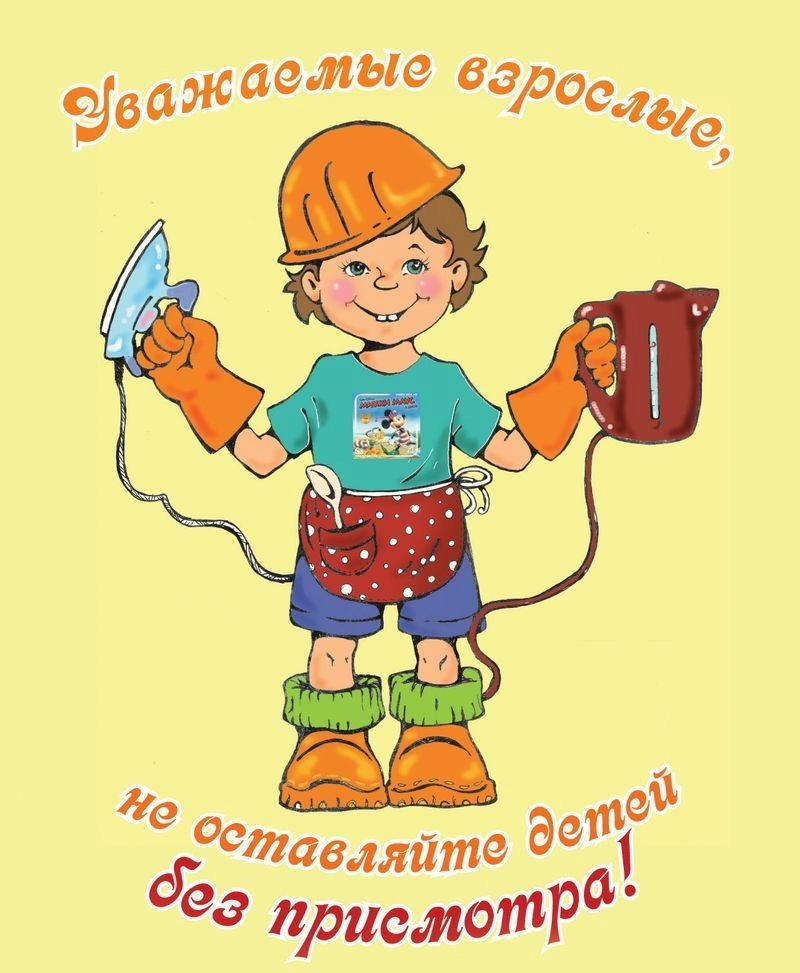 ПОДГОТОВИЛ:   Старший воспитатель Батаева Л.С.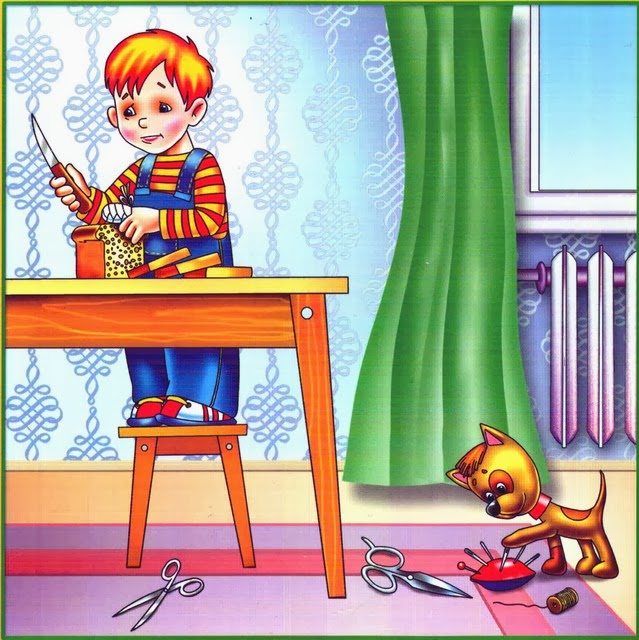 Безопасность ребенка является основным звеном в комплексе воспитания ребенка. Необходимо предпринимать меры предосторожности от получения ребенком травмы, потому что дети в возрасте до 7 лет проявляют большой интерес к окружающим их предметам, в частности электроприборам, аудио и видео технике и взрывоопасным предметам.Обеспечение безопасности ребенка дома – это комплекс мер предосторожности, который включает в себя безопасность всех составляющих вашего дома (кухни, ванной комнаты, спальни, зала и т. д.). Ребенок-дошкольник должен находиться под присмотром взрослых (родителей, воспитателя, няни). Не оставляйте ребенка дома одного на длительное время!Но если Вам всё-таки пришлось уйти, то сначала:-проведите с ним профилактическую беседу, объясните, какие из окружающих его предметов способны причинить ему травму, пользование какими приборами для него категорически запрещено;-займите ребенка безопасными играми;-закройте окна и выходы на балконы, при необходимости - открытыми можно оставить форточки или фрамуги;-перекройте газовый вентиль на трубе;-уберите с плиты кастрюли и чайники с горячей водой – опрокинув их, ребенок может получить ожоги;-проверьте правильность размещения игрушек, они не должны находиться на высоте, превышающей рост ребенка, так как ребенок, пытаясь достать игрушку со шкафа, может получить травму при падении.Если малыш боится, а тем более плачет, ни в коем случае нельзя насильно оставлять его дома одного. Иначе понадобится очень много времени, чтобы избавить его от страхов, и еще очень долго он не сможет оставаться в одиночестве даже в соседней комнате!Выключите и по возможности изолируйте от ребенка все электроприборы, представляющие для него опасность.Изолируйте от ребенка спички, острые, легко бьющиеся и легковоспламеняющиеся предметы.Изолируйте от ребенка лекарства и медицинские препараты (таблетки, растворы, мази), средства для мытья посуды и уборки помещения. Они могут вызвать раздражение слизистой глаз, ожоги поверхности кожи, отравление.Следите за тем, чтобы ваш ребенок был под присмотром, ухожен, одет, накормлен и вместе с вами познавал мир через окружающие его предметы, а не самостоятельно, через травматизм и опасность жизнедеятельности!Источники потенциальной опасности для детей!!!Предметы, которыми ребенку категорически запрещается пользоваться:спички;газовые плиты;электрические розетки;включенные электроприборы.                                Предметы, с которыми детей нужно научить обращаться  (зависит от возраста):иголка;ножницы;нож.Предметы, которые необходимо хранить в недоступных для детей местах:бытовая химия;лекарства;спиртные напитки;сигареты;пищевые кислоты;режуще-колющие инструменты.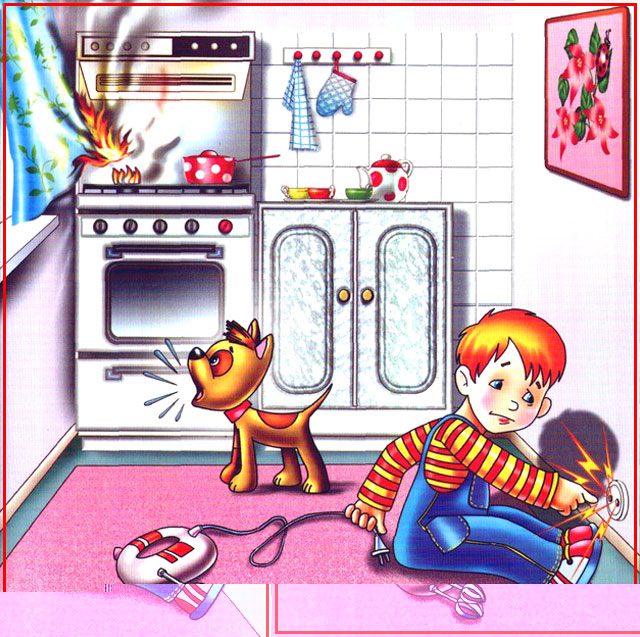 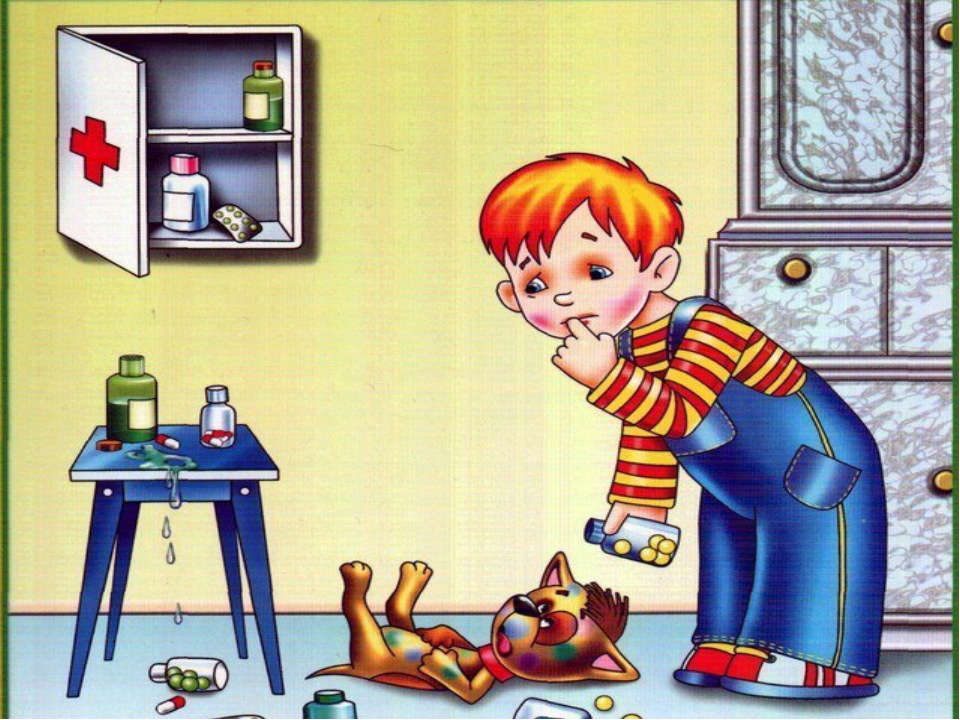 Ребенок должен запомнить:- Когда открываешь воду в ванной или в кухне, первым отворачивай кран с холодной водой. Чтобы не обжечься,  добавляй горячую воду постепенно.- Никогда не прикасайся к электрическому прибору (стиральная машина, чайник, фен и т.д.), когда у тебя мокрые руки, потому что вода – хороший проводник электричества, и ты можешь получить сильный удар током.- Не трогай экраны включенного телевизора или компьютера. На экране может скопиться статический электрический заряд, и тогда тебя ударит током.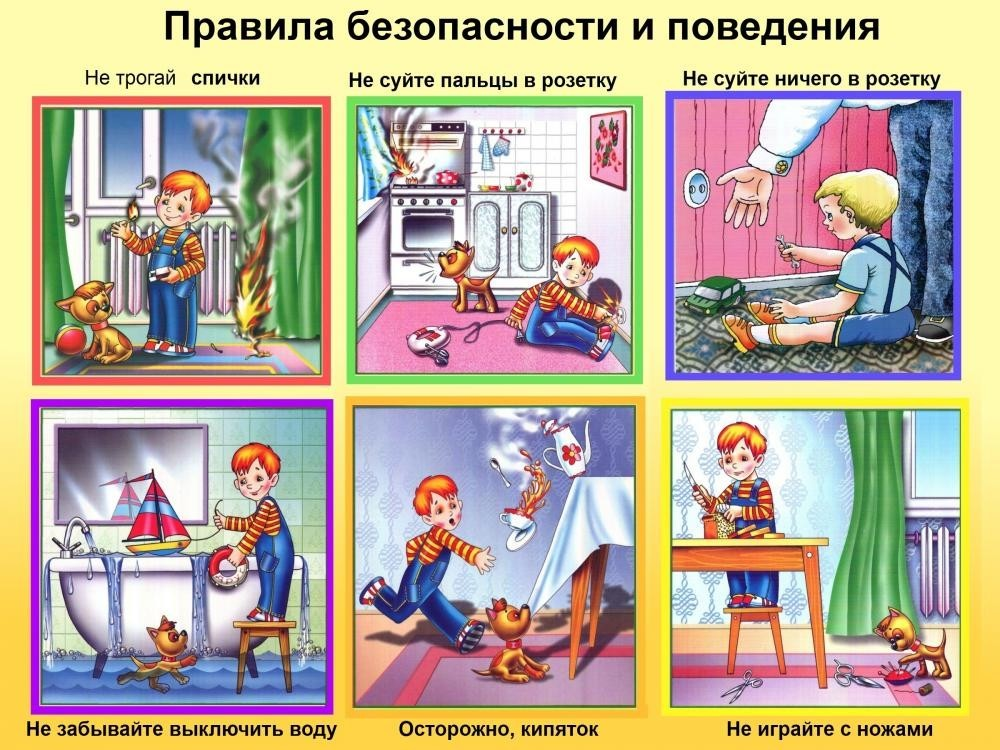 Уважаемые родители!!!Помните, что от качества соблюдения вами профилактических и предохранительных мер зависит безопасность вашего ребенка!!!